О проведении общественных обсуждений в форме публичных слушаний по вопросу оценки воздействия на окружающую среду намечаемой хозяйственной деятельностиВ соответствии с Федеральным законом от 23 ноября 1995 года N 174-ФЗ "Об экологической экспертизе", Приказом Госкомэкологии Российской Федерации от 16 мая 2000 года N 372 "Об утверждении Положения об оценке воздействия намечаемой хозяйственной и иной деятельности на окружающую среду в Российской Федерации", «Порядком организации и проведения общественных обсуждений в форме публичных  слушаний на территории Кромского района Орловской области», утвержденного решением Кромского районного Совета народных депутатов 15 ноября 2019 года N 29-9 рс,  п о с т а н о в л я ю:1. Провести  7 сентября  2020 года  в 17.00 часов в здании Моховского сельского дома культуры, по адресу: Орловская область, Кромской район, д. Моховое, д. 83 общественные обсуждения в форме публичных слушаний по вопросу оценки воздействия на окружающую среду намечаемой хозяйственной деятельности по искусственному осеменению, воспроизводству и откорму свиней на объекте 1 категории негативного воздействия на окружающую среду-свиноводческого комплекса №11 ООО «Мираторг-Курск» по адресу: Орловская область, Кромской район, близ н.п. Моховое».Утвердить состав комиссии по проведению общественных обсуждений в форме публичных слушаний по вопросу оценки воздействия на окружающую среду намечаемой хозяйственной деятельности (приложение 1).3. Ознакомиться с техническим заданием, проектной документацией и предварительным вариантом материалов по оценке воздействия на окружающую среду намечаемой хозяйственной деятельности оценки воздействия на окружающую среду намечаемой хозяйственной деятельности по искусственному осеменению, воспроизводству и откорму свиней на объекте 1 категории негативного воздействия на окружающую среду-свиноводческого комплекса №11 ООО «Мираторг-Курск» по адресу: Орловская область, Кромской район, близ н.п. Моховое» можно в рабочие дни с 8.00 до 13.00 часов и с 14.00 до 17.00 часов в течение 30 дней с момента публикации настоящего постановления по адресу: 303200, Орловская область, Кромской район, пгт. Кромы, пл.Освобождения,1, каб. № 12, тел.: 2-18-84.4. Предложения по вопросу проведения общественных обсуждений в форме публичных слушаний принимаются ежедневно в рабочие дни с  8.00 до 13.00 часов и с 14.00 до 17.00 часов в течение 30 дней с момента публикации настоящего постановления по адресу: 303200, Орловская область, Кромской район, пгт. Кромы, пл.Освобождения,1, каб. N12, тел.: 2-18-84.5. Информация об оценке воздействия на окружающую среду намечаемой хозяйственной деятельности по искусственному осеменению, воспроизводству и откорму свиней на объекте 1 категории негативного воздействия на окружающую среду-свиноводческого комплекса №11 ООО «Мираторг-Курск» по адресу: Орловская область, Кромской район, близ н.п. Моховое изложена Приложении 2 к настоящему постановлению. 6. Настоящее постановление вступает в силу после его официального опубликования.7. Опубликовать постановление в районной газете «Заря» и разместить на официальном сайте администрации Кромского района  в информационно-телекоммуникационной сети "Интернет".8. Контроль за выполнением настоящего постановления возложить на Первого заместителя Главы администрации района А.В. Быкова.Глава района                                                                                           И.Н.МитинПриложение  1к постановлению администрации от «____»____________2020 г.Состав комиссии по подготовке и проведению общественных обсуждений в форме публичных слушаний по вопросу оценки воздействия на окружающую среду намечаемой хозяйственной деятельности по искусственному осеменению, воспроизводству и откорму свиней на объекте 1 категории негативного воздействия на окружающую среду-свиноводческого комплекса №11 ООО «Мираторг-Курск» по адресу: Орловская область, Кромской район, близ н.п. МоховоеБыков А.В. 	– Первый заместитель Главы администрации Кромского                                района Орловской области  - председатель комиссии;Висягин А.Л.	– Главный специалист по экологии и природопользованию                               отдела сельского хозяйства администрации Кромского                                района –заместитель председателя комиссииМальфанов С.А.  – Заместитель начальника отдела архитектуры,                                строительства и жилищно-коммунального хозяйства                                администрации Кромского района - секретарь комиссииКомарова М.Н.   – Начальник отдела архитектуры, строительства и                                 жилищно-коммунального хозяйства администрации                                 Кромского районаРыжова И.Е.       -  Глава Гостомльского сельского поселения Кромского                                района Орловской областиАльянова Г.А.   -   Председатель общественной палаты Кромского районаСеменова Л.В.    -  Депутат сельского Совета народных депутатов                                Гостомльского сельского поселенияПредставитель    -   Приокского Межрегионального Управления Федеральной                                 службы по надзору в сфере природопользования                                 Орловской областиПредставитель    - Управления экологического надзора и                                природопользования Департамента надзорной и                                контрольной деятельности Орловской областиПредставитель    - Приокского Управления РостехнадзораПредставитель    - Управления Роспотребнадзора по Орловской областиПредставитель     - Отдела Геологии и лицензирования по Орловской области                                Департамента по недропользованию по ЦФОПриложение  2к постановлению администрации от «____»____________2020 г.Информация об оценке воздействия на окружающую среду намечаемой хозяйственной деятельности по искусственному осеменению, воспроизводству и откорму свиней на объекте 1 категории негативного воздействия на окружающую среду-свиноводческого комплекса №11 ООО «Мираторг-Курск» по адресу: Орловская область, Кромской район, близ н.п. МоховоеОбщие сведенияЦель намечаемой хозяйственной деятельности: хозяйственная деятельность "Сооружения по искусственному осеменению, воспроизводству и откорму свиней, свиноводческого комплекса №11 близ н.п. Моховое»	Местоположение намечаемой хозяйственной деятельности: близ н.п. Моховое Кромского района Орловской области.	Заказчик: Общество с ограниченной ответственностью «Мираторг-Курск» 307120 Курская область, Фатежский район, село Верхний Любаж, улица Западная, владение 6.  Контактное лицо: Мозговая Елена Владимировна: 89192899361; 309070, Белгородская область, Яковлевский район, г.Строитель, ул.2-я Заводская,17; E.Birukova@agrohold.ru Исполнитель, отвечающий за подготовку документации по намечаемой хозяйственной деятельности: ООО "Мираторг-Белгород", юридический адрес: Российская Федерация, 309070, Белгородская область, Яковлевский район, г.Строитель, ул.2-я Заводская,17; почтовый адрес:Российская Федерация, 309070, Белгородская область, Яковлевский район, г.Строитель, ул.2-я Заводская,17.Контактное лицо: Георгий Стаценко, +7(919)283-98-76:g.statsenko@agrohold.ruCроки проведения оценки воздействия на окружающую среду намечаемой хозяйственной деятельности (далее - ОВОС) в соответствии с техническим заданием:начало- с даты опубликования информационного сообщения о начале проведения ОВОС и до 30 дня (включительно) после даты публичных слушаний. Место и порядок приема заказчиком (инициатором) письменных замечаний и предложений: письменные по адресу: 309070, Белгородская область, Яковлевский район, г.Строитель, ул.2-я Заводская,17; E.Birukova@agrohold.ruСрок приема заказчиком(инициатором) письменных замечаний  и предложений: с даты опубликования информационного сообщения о начале проведения ОВОС и до 30 дня включительно после даты публичных слушаний.Форма проведения общественных обсуждений: публичные слушания.Ответственные за организацию общественных обсуждений: Администрация Кромского района Орловской области:303200,Орловская обл., пгт. Кромы, Пл.Освобождения, 1, т.8(48643)2-29-04,2-18-84, kromr-adm@adm.orel.ru, http://adm-krom.ru/Пояснительная записка        Оценка воздействия на окружающую среду (ОВОС) намечаемой деятельности «Комплекс зданий и сооружений по искусственному осеменению, воспроизводству и откорму свиней, свиноводческого комплекса №11 близ н.п. Моховое» по адресу: Орловская область, Кромской район, близ н.п. Моховое выполнена в соответствии с требованиями законодательства Российской Федерации.Основной целью выполнения ОВОС являлось выявление значимых воздействий планируемой хозяйственной деятельности на окружающую среду, здоровье и социальное благополучие населения для разработки адекватных технологических решений и мер по предотвращению или минимизации возможного негативного воздействия и снижению значимых экологических и социальных рисков.Материалы ОВОС содержат:− природно-климатическую и социально-экономическую характеристику территории намечаемой деятельности;− информацию о характере и масштабах воздействия на окружающую среду планируемой намечаемой деятельности, альтернативах ее реализации, оценке экологических и связанных с ними социально-экономических и иных последствий этого воздействия и их значимости, возможности минимизации воздействий;− анализ значимых воздействий проектируемого свинокомплекса на окружающую среду и здоровье населения;− решения заказчика по определению альтернативных вариантов реализации намечаемой деятельности с учетом результатов проведенной предварительной оценки воздействия на окружающую среду.Материалы ОВОС содержат общие сведения о проекте строительства свинокомплекса, территории и месте расположения предприятия, анализ существующего и прогнозируемого промышленного воздействия на окружающую среду, социальные аспекты и здоровье населения, анализ значимых воздействий и общественного мнения, законодательных требований к эксплуатации свиноводческих комплексов, потенциальных экологических рисков и рисков здоровью населения, основные решения по снижению воздействия на окружающую среду и здоровье населения, эколого- экономическую оценку эффективности проекта.Рельеф имеет падение с юго-запада на север-восток. Отметки колеблются от 227,50 до 210,00м. Территория не застроена.В состав комплекса входят следующие здания и сооружения:1. Корпус карантина, откорма рем.свинок, адаптации и осеменения;2. Корпус осеменения;3. Корпус опороса;4. Корпус доращивания с АБК;5. Корпус доращивания;6. Корпус откорма №1;7. Корпус откорма №2;8. Корпус откорма №3;9. Корпус откорма №4;10. Корпус откорма №5;11. Центральная межкорпусная галерея с пристраиваемыми помещениями;12. Переходные рампы;13. Дезбарьер;14. Площадка контейнеров - мусоросборников15. КПП;16. ГРПШ;17. КТП;18. ДГУ;19. Автостоянка на 5 машиномест;20. Выгреб для хозяйственно-бытовых стоков;21. Здание для временного хранения биологических отходов;22. Навозохранилище (3 шт.);23. Кормовой бункер (40 шт);24. Пруд-отстойник для сбора ливневых и талых вод (2 шт);25. Эстакада для перегрузки;26. Водонапорная башня (3шт. х 160 м3);27. Водозаборная скважина (2шт);28. Ограждение территории Тип 1. Ограждение свинокомплекса;29. Ограждение территории Тип 2. Ограждение лагун;30. Ограждение территории Тип 3. Ограждение скважин;31. Перегрузочная рампа;На территории свинокомплекса предусмотрена сеть внутриплощадочных автодорог с кольцевой схемой движения транспортных средств, имеющих технологическое и противопожарное назначение.Режим работы проектируемого объекта непрерывный, круглосуточный.Общая численность рабочих – 29 человек.Технологические решения свиноводческого комплекса и объемно-планировочные решения производственных зданий выполнены с учетом действующих нормативных документов Российской Федерации.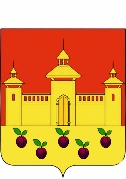 РОССИЙСКАЯ  ФЕДЕРАЦИЯОРЛОВСКАЯ  ОБЛАСТЬАДМИНИСТРАЦИЯ  КРОМСКОГО  РАЙОНАПОСТАНОВЛЕНИЕот 30 июля 2020 года                                                                         № 473пгт. Кромы